DEKLARACJA UCZESTNICTWA W KONKURSIE I KWESTACH 
POLA NADZIEI 2015 Proszę wybrać jedną lub więcej z poniższych aktywności, wypełniając, bądź skreślając pozycje.1. Konkurs: Projekt banera promującego elbląskie „POLA NADZIEI”Opiekun grupy (imię i nazwisko, email, telefon kontaktowy): …………………………………………………………………………………………………………………………………..……………2. Kwesta żonkilowa na terenie Państwa placówki – od kwietnia do końca maja 2015 r.Opiekun odpowiedzialny za zbiórkę (imię i nazwisko, email, telefon kontaktowy): …………………………………………………………………………………………………………………………………..……………3. Kwesta na terenie miasta lub/i marketów LECLERC, PIOTR I PAWEŁ, CH OGRODY, PLAC JAGIELLOŃCZYKA – w dniu 18 kwietnia 2015 r. Opiekun odpowiedzialny za grupę (imię i nazwisko, email, telefon kontaktowy): …………………………………………………………………………………………………………………………………..……………4. Kwesta w parafiach – w dniu 19 kwietnia 2015 r.Opiekun odpowiedzialny za grupę (imię i nazwisko, email, telefon kontaktowy): …………………………………………………………………………………………………………………………………..……………....................................................................................../data, miejscowość oraz pieczątka szkoły/Prosimy o wypełnienie niniejszej Deklaracji i odesłanie jej do dnia 21 marca 2015 r., wraz z załączoną listą kwestujących uczniów, ew. liczbą uczniów, którzy wezmą udział w wydarzeniach. Deklaracje można dostarczyć dowolną drogą, adres: STOWARZYSZENIE NA RZECZ HOSPICJUM ELBLĄSKIEGO, 82-300 Elbląg, ul. Toruńska 17B; fax: 55 232 91 63, e-mail: biuro@ehospicjum.pl. Placówki, które będą brały udział w kwestach prosimy o udział ich przedstawiciela w spotkaniu, które odbędzie się w siedzibie Hospicjum, ul. Toruńska 17B, w dniu 8.04.2015 r. o godz. 15.30. Podczas spotkania omówione zostaną warunki udziału w kwestach, opiekunowie otrzymają Regulamin do zaakceptowania przez uczniów oraz pobrać będzie można puszki wraz z koszulkami dla kwestujących. Puszki i koszulki będzie można odbierać także w innym, dogodnym dla nauczycieli terminie, po wcześniejszym umówieniu się telefonicznym. Kontakt do nas:Koordynator akcji Anna Podhorodecka, 55 239 61 65; 602 309 970.Koordynator wolontariatu Beata Bajor: 665 455 795.ZAPRASZAMY DO WSPÓŁPRACY!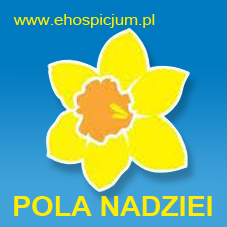 ........................................................................................................................................................................................................................../nazwa i pełny adres placówki oraz nr telefonu/............................................................................................................./imię i nazwisko dyrektora placówki/